LESSON DEVELOPMENT TWOIDENTIFICATION AND USES OF DRAWING INSTRUMENTS STAGE/TIMETEACHER’S ACTIVITIESLEARNER'S ACTIVITIES – MIND/HANDS ONLEARNING POINTSStep 1Introduction (5 minutes)INTRODUCTORY ACTIVITIESAsks pupils to mention different drawing instruments they know. MIND/HANDS ON ACTIVITIES Pencils, rulers, color pen, water color, drawing book, cleaner, sharpener, etc. Linking the Previous knowledge to the new lesson Step 2 Development (5 minutes) Grouping1. Groups the learners into four groups – A, B, C, and D. 2. Guide the learners to choose a leader and secretary for your group. 3. Gives each group learning materials. – chart and sample of drawing instruments. 1. Belong to a group. 2. Choose their leader and secretary. 3. Received learning materials for their group. Learner’s group, leader and secretary confirmed.Step 3Development (5 minutes)Lets pupils to carefully study the chart or sample of drawing instruments. Asks them to describe the use(s) these tools. 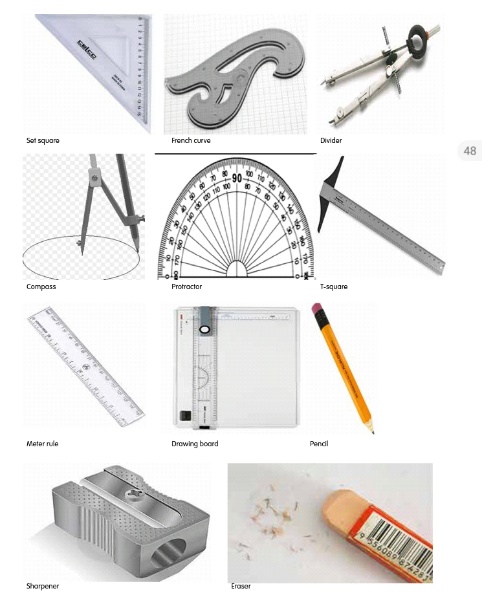 Drawing instruments Step 4Development(10 minutes)Group Instructions Asks each group to use the drawing instruments to draw a large circle with a triangle on top. Inside the large circle, add smaller circles for eyes, triangle for nose and rectangle for mouth to make a face.Groups Activities 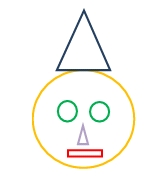 Groups work Step 5Development (10 minutes)Asks each group to present their answers so that you can compare responses with those of other groups. Presentation Presentation Step 5Conclusion(5 minutes)To conclude the lesson, the teacher revises the entire lesson and ask the key questions.     SUMMARY – Each  drawing  instrument  is  designed  for a specific job. KEY QUESTIONS – ASSIGNMENTState the use(s) of drawing instruments on the chart. Each pupil should repeat the activities of the group. The learners listen, ask and answer questions.Identification and Uses of Drawing Instruments Pencil  and  pen:  For  making  or  tracing  lines and curves, and for writing labels. Eraser:  For cleaning or rubbing off unwanted parts of a pencil drawing. Protractor:  For drawing accurate angles. Pairs of compass:  For  drawing  accurate curves,  circles  and  for  measuring  length. T-Square:  For drawing  horizontal  lines  and  for supporting set squares when drawing vertical and  inclined  lines. Set Square:  For  drawing  vertical  lines  and angles 900, 600, 450 and 300. Ruler:  For  drawing  straight  lines  and  making measurements of length etc. Pair  of  dividers:  For dividing a straight line into sections of required length and for measuring  lengths.Lesson Evaluation and Conclusion 